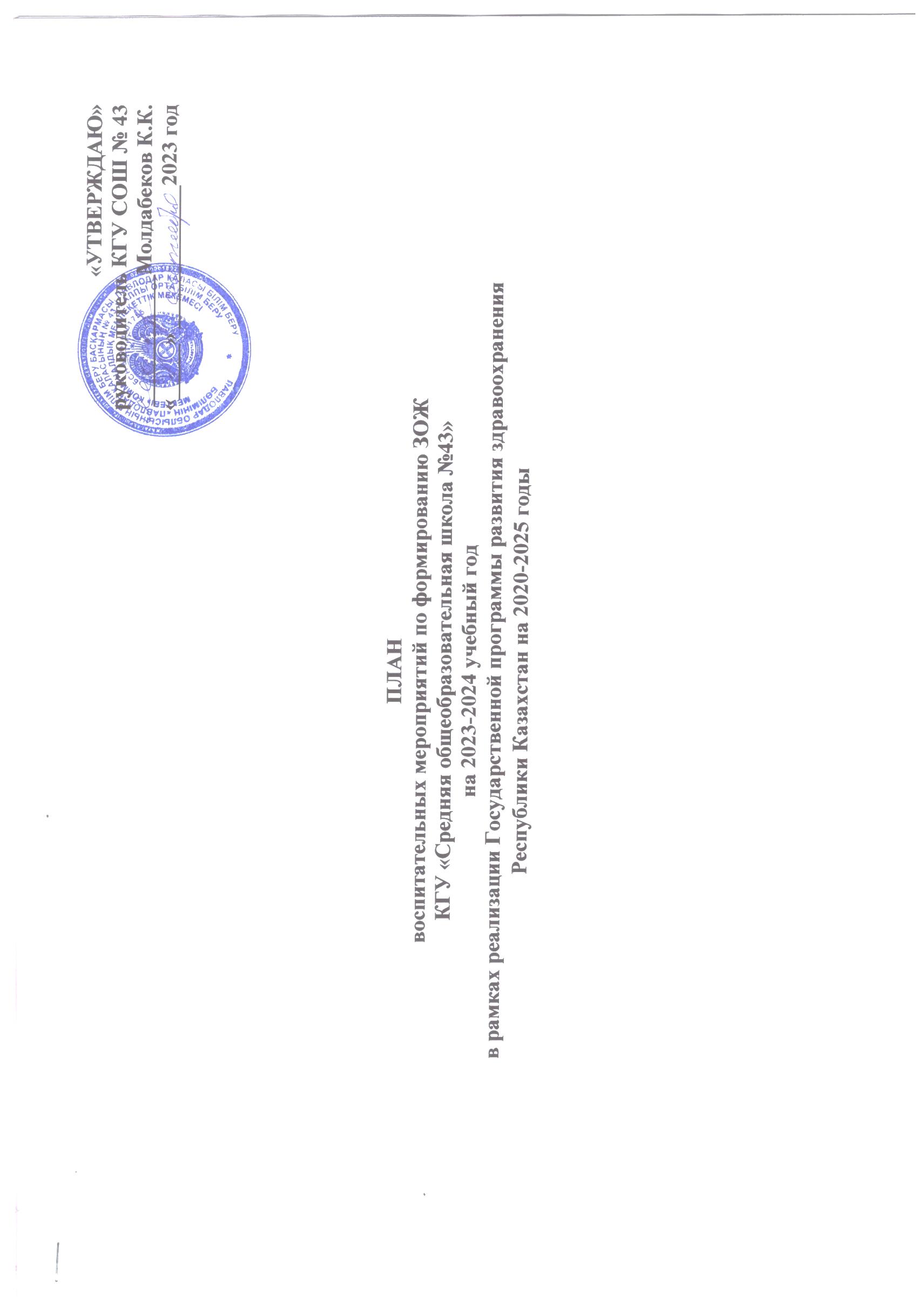 Цель: достижение здорового образа жизни всего континента путем создания среды, способствующей укреплению здоровья.Задачи:Создать возможности для реализации физического, психологического и социального потенциала обучающихся, для повышения чувства собственного достоинства Обеспечить получение знаний и выработку жизненных навыков Создать благоприятную среду для здоровья учащихся и соответствующих мер безопасности во время работы и обучения Содействовать в формировании чувства ответственности у каждого за охрану своего здоровья и окружающих Содействовать и создавать практические возможности в формировании здорового образа жизни для учащихся и персонала колледжа Содействовать установлению благоприятной атмосферы во взаимодействиях между учащимися и персоналом, а также между учебным заведением и домомСЕНТЯБРЬ Национальные программы: «Знание ПДД – основа безопасности» по профилактике ДТП (01.09. -10.09)Фестиваль здоровья – 10 сентября.  Национальный день семьи – 13 сентября «Неделя здоровья» (2-6.09)ОКТЯБРЬ Национальные программы:  «Предупредить. Защитить. Привить!» по профилактике ОРВИ (с 1 по 31 октября).«В здоровом теле – здоровый дух!» к Всемирному дню психического здоровья 10 октября.«Трезвость – норма жизни» к Дню отказа от употребления алкоголя (28 октября)«Знайте – живите дольше!» ко Всемирному дню инсульта (29 октября).НОЯБРЬ Национальные программы:   «Прекрасный день, чтобы бросить курить» к Дню отказа от курения (16–20.11).«Все о ВИЧ/СПИД» ко Всемирному дню борьбы со СПИД (5.11-5.12) «Дыши свободно!» ко Всемирному дню борьбы хронической обструктивной болезни легких – 18 ноября «Диабет под контроль» ко Всемирному дню борьбы с сахарным диабетом (14 ноября).ДЕКАБРЬ 1.12 – Всемирный день борьбы со СПИДМесячник по профилактике респираторных вирусных инфекций и гриппаЯНВАРЬ Месячник Здорового образа жизниМесячник нетрадиционных методов оздоровления. Месячник по профилактике ОРВИФЕВРАЛЬ Национальная программа: «Жизнь без рака» по профилактике онкологических заболеваний (1-10.02)День борьбы с онкологическими заболеваниями (4 февраля)МАРТ Национальная программа: «Защити себя от туберкулеза!» по профилактике туберкулеза (24.03) АПРЕЛЬНациональные программы: «Здоровое питание – путь к отличным знаниям!» по организации рационального питания (2 по 11.04)Месячник по профилактике ИППП (1.04-28.04)Всемирная неделя иммунизации (с 24 по 30.04.) «Безопасная жизнь» по профилактике травматизма (01.04. -30.04)МАЙНациональные программы:«Мы за Казахстан без табака!» по профилактики табакокурения (1.05.-31.05)  «Живи без астмы» по профилактике бронхиальной астмы (2.05 по 11.05)  Всемирный день борьбы с артериальной гипертонией (12 мая).«Неделя здоровья» под девизом «Я за здоровый образ жизни!» (14 по 20 мая)ИЮНЬНациональные программы: «Марафон здоровых привычек» по профилактике наркомании и незаконного оборота наркотиков 01.06. по 01.07. «Золотые правила здоровья» по профилактике острых кишечных инфекций. (04.06. по 13.06.)РазделСодержаниеОтветственныеКлассМесто проведенияРабота с  учащимися1. День здоровья: - Физкультминутка;- «Папа, мама, я – спортивная семья»; - кросс «Золотая осень».2. Профилактика травматизма:- оформление стенда «Осторожно дорога!»;- классные часы «Изучаем правила дорожного движения».3. Классные часы на тему «Острожно, Вейп!»;4.  Осуществление плановых прививок5. Организация деятельности спортивной секции по футболу.6. Организация здорового питания.7. Встреча психолога с детьми «Профилактика буллинга и кибербуллинга в подростковой среде».8. Тренинг по профилактике ПАВ учителя физ.восп., кл.рук.учителя физ.восп.учителя физ.восп.Долженко К.В.кл.рук. (15.09)кл.рук. (29.09)мед.сестраАмангелді Ә.С.Бейсекеева Г.С. – ЗРВРБейсекеева Г.С. – ЗРВР, психологи молодежного центра здоровьяБейсекеева Г.С. – ЗРВР, Психолог Кризисного центра Куликов А.А.3-ые классы2-ые классы5-11 классы1-4 классы7-11 классы1-4 классы1-11 классы5-11 классы5-7 классыдвор школы/стадионстадионстадионфойе 2 этажпо кабинетампо кабинетаммед.пунктстадион школыстоловаяактовый залактовый залРабота с родителями1. Рассылка памятки через ватсап  «Профилактика ДТП».2. Участие в городской спортивной эстафете «Папа, мама, я – спортивная семья» (16.09)администрацияДЮЦЭТ1-11 клватсапДЮЦЭТРазделСодержаниеОтветственныеКласс Место проведенияРабота с  учащимися1. Оформление стенда «Мы за ЗОЖ».  2. Раздача листовок о профилактике ОРВИ.  3. Мероприятия по профилактике психического здоровья для учащихся:- Занятие для учащихся старших классов «Давайте поговорим о нашем психическом здоровье»;- Профилактическая работа «Школьные страхи и тревожность младших школьников» для учителей 1-4 классов.4. Просмотр короткометражного видео «Инсульт, причины и последствия» на кл. часах.5. Диагностика тревожности агрессивности самооценки.  Семинар: «О профилактике ОРВИ, гриппа и нетрадиционных методах оздоровления».Лекция: «Нравственно-половое воспитание. Охрана репродуктивного здоровья».медсестрамедсестрапсихологи школыТортопиди О.А.,Абак Ж.А.кл.рук. (13.10)психологи школыТортопиди О.А.,Абак Ж.А.Бейсекеева Г.С. – ЗРВР, Батесова А.Н. – зав. отделением профилактики и социально-психологической помощи.1-11 кл.8 кл.1-4 кл.8-11 кл.5 кл.1-4 классы7-9 классы2 этажпо кабинетам по кабинетам по кабинетам по кабинетам по кабинетам актовый залактовый залРабота с пед. коллективомСеминар «Психическое благополучие учителя»школьные психологи актовый залРабота с родителями«Трезвость – норма жизни» профилактические беседы с родителями неблагополучных семей.Род.собр. «Психология ранней юности: проблемы и пути их решения» (10 классы).СПСпсихологи школыТортопиди О.А., Абак Ж.А.на домуактовый залРазделСодержаниеОтветственныеКласс Место проведенияРабота с  учащимися1. Классный час на тему «Борьба с курением» (24.11).2. Классный час на тему «Профилактика суицида» (24.11).3. Классные часы «Жизнь без агрессии» (24.11).4.Распространение информационных листовок на классных часах «Диабет: профилактика лечения».5. Оформление стенда «Мы За ЗОЖ».6. «Не укорачивай себе жизнь» – тематическая полка ЗОЖ, обзор к 19 ноября (третий четверг ноября)  – Международному дню отказа от курения.Квест-игра «Здоровое питание». Спортивные мероприятия: -Соревнования по волейболу на кубок Н.З. Семиги;-Баскетбол. Зачёт 53-й спартакиады среди учеников;-Шахматы «Белая ладья»;-Тогыз кумалак;- Баскетбол. Первенство школы среди 8-9 кл., 10-11 кл. 9.  Челлендж «Асық ату» в рамках республиканского проекта 9 айға – 9 іс-шара (12.11).10. Урок здоровья: «Борьба с курением», «Профилактика употребления электронных сигарет и вейпа, кальяна насвая».кл. руководители кл. руководители кл. руководители мед.сестра кл. руководители.Шувалова Т.Ю. – библиотекарьМергалимова М.Б.МО физ.воспитанияБайдильда А.А.Бейсекеева Г.С. – ЗРВР, Батесова А.Н. – зав. отделением профилактики и социально-психологической помощи.10-11 классы7-9 классы1-6 классы  1-11 классы5-11 классы9 классы8-9 классы5-11 классы5-11 классыпо кабинетам по кабинетам по кабинетам по кабинетам библиотекапо кабинетам по кабинетам спортзал актовый залРабота с пед. КоллективомПятиминутка на тему: «Профилактика ВИЧ/СПИД».Тренинг по развитию толерантности учителя.медсестрашкольные психологи метод. кабинет Работа с родителямиРодительское собрание: 1. «Сохранение психического здоровья. Профилактика конфликтов. Как распознать признаки депрессии». 2. Взаимодействие семьи и школы по профилактике зависимости. школьные психологи,Темиргалиева И.А. 8 классы актовый залРазделСодержаниеОтветственныеКласс Место проведенияРабота с  учащимися1. Проведение классных часов на тему «Профилактика ВИЧ» (1.12)2. Встреча с психологом ЦПЗ для учащихся.3. Книжная выставка «СПИД- это болезнь, которая распространяется».4. Оформление стенда «Мы За ЗОЖ».5. «Веселые старты».6.  Первенство школ по волейболу.7. Занятие «Жемчужина счастья: как быть здоровой и счастливой!».8. Круглый стол: «Профилактика ВИЧ/СПИДа».9. Лекция: «Личная гигиена».кл. руководителишкольные психологи Шувалова Т.Ю. библиотекарьст.вожатаяучителя физ.восп.учителя физ.восп.психологи школы Бейсекеева Г.С. – ЗРВР, Батесова А.Н. – зав. отделением профилактики и социально-психологической помощи.9-10 класс10 кл.вся школа 1-4 классы8-9 классы9-10 классы7-8 классы1-11 классыпо кабинетам по кабинетамбиблиотека на 2 этаже спорт залспорт залпо кабинетамактовый залактовый залРабота с пед. коллективомПятиминутка на тему: «Профилактика вирусного гепатита А». Раздача брошюр.медсестра по кабинетам Работа с родителями1.Род.собр. «Видеть и понимать. Эмоциональная поддержка ребенка – залог мира и благополучия семье» (6 классы).2. Род.собр. «Почему мы должны говорить о ВИЧ и СПИДе».школьные психологи шк.медсестраактовый залонлайн РазделСодержаниеОтветственныеКласс Место проведенияРабота с  учащимися1. Волейбол. Зачёт 53-й спартакиады школьников2. Лыжные гонки. Зачёт 53-й спартакиады школьников.3. Классные часы:- «Осторожно, грипп!»;- «Как можно обезопасить себя от ОРВИ?».4. Контроль за санитарно-гигиеническими условиями обучения и воспитания.6. Час-здоровья «ЗОЖ- как способ жить интересно и активно» .7. Квест-игра «В поисках клада «Здоровье».8.Занятие по нравственно-половому воспитанию: «Девочка.Девушка.Женщина».9. Проведение бесед на тему: «Как защитить себя и окружающих». Круглый стол: «Мы за здоровое питание».учителя физ.восп.учителя физ.восп.кл. руководители.кл. руководители.шк.медсестраКусанова Т.Ж.Данильчик А.В.школьные психологи шк.медсестра Бейсекеева Г.С. – ЗРВР, Батесова А.Н. – зав. отделением профилактики и социально-психологической помощи.6-11 классы 1-3 классы1-4 классы5-7 классы вся школа6 классы5 классы8 классы1-11 классы1-11 классыспорт залстадионпо кабинетампо кабинетам по кабинетам актовый залпо кабинетам по кабинетам актовый залРабота с пед. КоллективомКруглый стол на тему: «О профилактике ОРВИ, гриппа и нетрадиционных методах оздоровления»;«Профилактика эмоционального выгорания учителя».шк.медсестрашкольные психологи онлайнонлайн/офлайнРабота с родителямиРод.собр. «Стрессоустойчивость, как помочь ребенку успешно сдать ЕНТ? » (11 класс).школьные психологи онлайн/офлайнРазделСодержаниеОтветственныеКласс Место проведенияРабота с  учащимися1.Классные часы «Гигиена мальчиков и девочек».2. Участие в первенстве города по зимнему Президентскому многоборью.3. Военно-спортивная эстафета памяти Е.А.Аликбекова.4. Веселые старты на санках.5.  Беседы и дискуссии на тему по профилактике онкологических заболеваний.6. Оформление стенда по профилактике онкологических заболеваний.7. Занятие «Жемчужина счастья: как быть здоровой и счастливой!».8. Мероприятие по ЗОЖ на параллель 3-х классов.9. Методы и средства предупреждения нежелательной беременности; по планированию семьи.10. Классные часы: «Гигиена мальчиков и девочек».11. Тренинг по профилактике ПАВкл.рук.учителя физ.восп.учителя физ.восп.учителя физ.восп.шк. мед.сестра. кл. руководители ст.вожатаяпсихологи школыкл.рук.шк. мед.сестра. Бейсекеева Г.С. – ЗРВР, Батесова А.Н. – зав. отделением профилактики и социально-психологической помощи.Бейсекеева Г.С. – ЗРВР, Психолог Кризисного центра Куликов А.А.1-11 кл8-11 класс10-11 класс4 классы5 класс9  классы3 классы8-10 классы5-8 классы8-11 классы по кабинетамстадион спорт залакт. зал2 этаж онлайн/офлайнактовый залпо кабинетамактовый залактовый залРабота с пед. коллективомПятиминутка на тему: «Рак победим».шк.медсестраметод. каб.Работа с родителямиРодит.собр.: «Кризисы взросления младшего школьника» (4 класс).Тортопиди О.А. –психолог школы актовый залРазделСодержаниеОтветственныеКласс Место проведенияРабота с  учащимися1. Выставка рисунков «Наш друг – здоровье!».2. Спортивные состязания, посвященные празднику «Наурыз» (национальные игры).3. Оформление школьного стенда «Мы за Здоровый Образ Жизни».4. Распространение информационных листовок по профилактике туберкулеза.5. Час-здоровья: знакомство учащихся с профилактикой туберкулеза.6. Мероприятие по ЗОЖ на параллель 2-х классов.7. Фестиваль Здоровья.8. Круглый стол: «Защити себя от туберкулеза!».учителя нач. кл-ов.учителя физ.восп.кл. руководители.медсестра, ст.вожатаяшк.медсестракл.рук.Бейсекеева Г.С. – ЗРВР, Батесова А.Н. – зав. отделением профилактики и социально-психологической помощи.1-4 класс1-11 класс  5-9 класс8 классвся школа2-ые кл.1-11 классы1 этажспорт зална 2 этажепо школе актовый залактовый залРабота с пед. КоллективомПятиминутка на тему: «Профилактика туберкулеза».медсестра, ст.вожатаяактовый залРабота с родителямиРаздача информационных листовок «Защити себя от туберкулеза!» по профилактике туберкулеза.медсестра, ст.вожатаяпо кабинетам РазделСодержаниеОтветственныеКласс Место проведенияРабота с  учащимися1. Неделя здоровья, посвященная памяти учителя ФК Сейсембекову Г.Р.2. Оформление школьного стенда «Мы за здоровое питание».3. Футбол (2006-07 г.р).4. Летнее Президентское многоборье. Зачёт 53-й спартакиады школьников. 5. Оформление стенда «Осторожно – дорога!» по профилактике травматизма.6. Урок здоровья «В здоровом теле – здоровый дух» на параллель 7-х классов.7. Мероприятие по ЗОЖ на параллель 8-х классов.7.Трениговые занятия, направленные на профилактику употребления ПАВ (6-7 класс).8. Челлендж «Игра в шахматы»  в рамках 9 айға – 9 іс-шара (12.04).9. Лекция: «Профилактика ИППП».учителя физ.восп.ст.вожатаяучителя физ.восп.учителя физ.восп.Долженко К.В.Садвакасова З.Ж.Хузина О.А.школьные психологи Лозовская Я.А.Бейсекеева Г.С. – ЗРВР, Батесова А.Н. – зав. отделением профилактики и социально-психологической помощи.1-3 класс5 класс7 класс9 класс7 классы 8 классы6-7 классы9-11 классы спорт залфойе2 этажспорт залстадионфойе2 этаж актовый залактовый залактовый залРазделСодержаниеОтветственныеКласс Место проведенияРабота с  учащимися1. Классные часы и интерактивные уроки «Безопасность на водоемах в летний период» (17.05).2. Урок здоровья «Борьба с курением», «Профилактика употребления электронных сигарет и вейпа, кальяна насвая» (10.05).3. Оформление школьного стенда «Мы за Здоровый Образ Жизни».Лёгкая атлетика. Зачёт 53-й спартакиады среди учащихся.4. Лёгкоатлетическая эстафета. Зачёт 53-й спартакиады среди учащихся.5.Футбол «Балғары доп» 2004-2005 г.р.6. Предупреждение пищевых отравленийкл.руководителикл. руководители.ст.вожатаяучителя физ.восп.учителя физ.восп.учителя физ.восп.Бейсекеева Г.С. – ЗРВР, Батесова А.Н. – зав. отделением профилактики и социально-психологической помощи.1-11 классы5-11 классы3-4 классы5-6 классы8 классы1-11 классыпо кабинетампо кабинетамфойе2 этажстадионстадионстадионактовый залРабота с пед. коллективомПятиминутка на тему «Бронхиальная астма-самый расспростаненный хронический недуг».шк. медсестраактовый залРазделСодержаниеОтветственныеКласс Место проведенияРабота с  учащимися1. Футбол  «Былгары  доп» 2008-2009 г.р.2. Открытие пришкольного оздоровительного лагеря «Ertis Land». 3. Эстафета «Стадион неожиданностей». 4. Утренняя общая зарядка «Разминка». 5. Распространение информационных листовок: «Скажи наркотикам- НЕТ!» .6. Круглый стол: «Скажи наркотикам - НЕТ!».учителя физ.восп.ЗРВРы, рук. пришкол. лагеря учителя физ.восп.учителя физ.восп.ст.вожатаяБейсекеева Г.С. – ЗРВР, Батесова А.Н. – зав. отделением профилактики и социально-психологической помощи.5-6 класс1 сезон1 отрядвся школа вся школа  1-11 классы стадионкрыльцо школы стадион в зале символов по школе актовый залРабота с пед. коллективомБеседа о профилактике острых кишечных инфекций.шк.медсестраактовый залРабота с родителямиПроведение родительских собраний «Здоровье и безопасность детей в летний период».кл. рук. ЗРВР, род. комитетактовый зал